           КАРАР					       ПОСТАНОВЛЕНИЕ         21 ғинуар 2019 йыл		№ 05	                  21 января 2019 года            Макан ауылы						    Село МаканОб утверждении плана противодействия коррупции в сельском поселении Маканский сельсовет муниципального района Хайбуллинский район Республики Башкортостан на 2019-2021 годы В соответствии с распоряжением Главы Администрации Республики Башкортостан от 24 декабря 2018 г. № РГ-280 «Об утверждении плана мероприятий по противодействию коррупции в Республике Башкортостан на 2019-2021 годы» Администрация сельского поселения Маканский сельсовет муниципального района Хайбуллинский район Республики Башкортостан постановляет:	1. Утвердить план противодействия коррупции в сельском поселении Маканский сельсовет муниципального района Хайбуллинский район Республики Башкортостан на 2019-2021 годы (приложение №1).2. Контроль за исполнением настоящего постановления возложить на управляющего делами Администрации сельского поселения Маканский сельсовет муниципального района Хайбуллинский район Республики Башкортостан.3. Обнародовать настоящее постановление на информационном стенде Администрации сельского поселения Маканский сельсовет муниципального района Хайбуллинский район Республики Башкортостан.Глава сельского поселения                                                                    Р.Х.ГалиевПриложение № 1 к постановлению Администрациисельского поселения Маканский сельсовет муниципального района Хайбуллинский район Республики Башкортостан   от 21 января 2019 г. № 05 План противодействия коррупции в сельском поселении Маканский сельсовет муниципального района Хайбуллинский район Республики Башкортостан на 2019-2021 годыБАШКОРТОСТАН РЕСПУБЛИКАҺЫ		ХӘЙБУЛЛА РАЙОНЫМУНИЦИПАЛЬ РАЙОНЫМАКАН АУЫЛ СОВЕТЫАУЫЛ БИЛӘМӘҺЕХАКИМИӘТЕ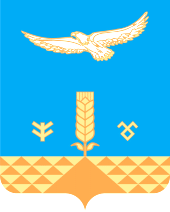 АДМИНИСТРАЦИЯСЕЛЬСКОГО ПОСЕЛЕНИЯМАКАНСКИЙ СЕЛЬСОВЕТМУНИЦИПАЛЬНОГО РАЙОНАХАЙБУЛЛИНСКИЙ РАЙОНРЕСПУБЛИКИ БАШКОРТОСТАНӘхмәтшин урамы, 7, Макан ауылы, 453804, тел./факс (34758)2-71-00, 2-71-72e-mail: makanadm@mail.rumakanuprav@mail.ruwww.spmakan.ruАхметшина ул., д.7, с.Макан, 453804тел./факс (34758)2-71-00, 2-71-72e-mail: makanadm@mail.rumakanuprav@mail.ruwww.spmakan.ruОКПО 04281148, ОГРН 1020202039263, ИНН/КПП 0248000630/024801001ОКПО 04281148, ОГРН 1020202039263, ИНН/КПП 0248000630/024801001ОКПО 04281148, ОГРН 1020202039263, ИНН/КПП 0248000630/024801001№ 
п/пМероприятиеСрок исполненияИсполнителиОжидаемый     
результат1Принятие (корректировка) плана по противодействию коррупции на 2019-2021 гг. до 31.01.2019 Управляющий делами Администрации сельского поселения Антикоррупционная 
оптимизация       
нормотворческого  процесса         2Разработка и принятие нормативных правовых актов в сфере противодействия коррупциипо мере необходимостиУправляющий делами Администрации сельского поселенияПрофилактика      
коррупционных     
правонарушений   3Проведение   антикоррупционной       
экспертизы   нормативных правовых   актов и проектов нормативных правовых актов.Обеспечение устранения выявленных коррупциогенных факторов экспертизы нормативных правовых актов             постоянноУправляющий делами Администрации сельского поселения Антикоррупционная 
оптимизация       
нормотворческого  процесса         4Обеспечение проведения независимой антикоррупционной экспертизы и общественного обсуждения проектов нормативных правовых актов и действующих нормативных правовых актов, в том числе путем размещения проектов нормативных правовых актов на официальном сайте постоянноУправляющий делами Администрации сельского поселенияПрофилактика      
коррупционных     
правонарушений   5Проведение мониторинга законодательства и практики правоприменения нормативных правовых актов государственных органов и органов местного самоуправления Республики Башкортостан, в том числе с целью выявления и устранения коррупциогенных факторовпостоянноУправляющий делами Администрации сельского поселенияПрофилактика      
коррупционных     
правонарушений   6Проведение анализа соблюдения запретов, ограничений и требований, установленных в целях противодействия коррупции, лицами, замещающими муниципальные должности, должности муниципальной службы. постоянноУправляющий делами Администрации сельского поселенияПрофилактика      
коррупционных     
правонарушений   7Обеспечение применения предусмотренных законодательством мер юридической ответственности в каждом случае несоблюдения запретов, ограничений и требований, установленных в целях противодействия коррупции. Освещение информации о фактах нарушений и принятых мерах ответственностипостоянноУправляющий делами Администрации сельского поселенияПрофилактика      
коррупционных     
правонарушений   8Обеспечение использования специального программного обеспечения «Справки БК» всеми лицами, претендующими на замещение должностей или замещающими должности, осуществление полномочий по которым влечет за собой обязанность представлять сведения о своих доходах, расходах, об имуществе и обязательствах имущественного характера, о доходах, расходах, об имуществе и обязательствах имущественного характера своих супругов и несовершеннолетних детей, при заполнении справок о доходах, расходах, об имуществе и обязательствах имущественного характерапостоянноУправляющий делами Администрации сельского поселенияПрофилактика      
коррупционных     
правонарушений   9Организация проведения оценки коррупционных рисков возникающих при реализации полномочий и внесение уточнений в перечень должностей муниципальной службы, замещение которых связано с коррупционными рискамиежегодноУправляющий делами Администрации сельского поселенияПрофилактика      
коррупционных     
правонарушений   10Проведение анализа сведений о доходах, расходах, об имуществе и обязательствах имущественного характера представленных муниципальными служащимиежегодно, до 1 июля текущего годаУправляющий делами Администрации сельского поселенияРанняя            
профилактика      
правонарушений,
выявление  и пресечение        
коррупционных     
правонарушений    11Проведение работы по анализу сведений, представляемых гражданами, претендующими на замещение должностей муниципальной службыпостоянноУправляющий делами Администрации сельского поселенияПрофилактика      
коррупционных     
правонарушений   12Принятие мер по повышению эффективности контроля за соблюдением лицами, замещающими муниципальные должности и должности муниципальной службы, требований законодательства о противодействии коррупции, касающихся предотвращения и урегулирования конфликта интересов, в том числе за привлечением таких лиц к ответственности в случае их несоблюденияпостоянноУправляющий делами Администрации сельского поселенияПрофилактика      
коррупционных     
правонарушений   13Актуализация сведений, содержащихся в анкетах, представляемых при назначении лиц, замещающих муниципальные должности и  должности муниципальной службы, об их родственниках и свойственниках в целях выявления возможного конфликта интересовпо мере необходимостиУправляющий делами Администрации сельского поселенияПрофилактика      
коррупционных     
правонарушений   14Обеспечить своевременность направления в Аппарат Правительства Республики Башкортостан и полноту сведений о применении к лицам, замещающим муниципальные должности и должности муниципальной службы, взыскания в виде увольнения (освобождения от должности) в связи с утратой доверия за совершение коррупционного правонарушения для включения в реестр лиц, уволенных в связи с утратой доверияпостоянноУправляющий делами Администрации сельского поселенияПрофилактика      
коррупционных     
правонарушений   15Повышение квалификации муниципальных служащих, в должностные обязанности которых входит участие в противодействии коррупцииежегодноУправляющий делами Администрации сельского поселенияПовышение профессионализма в
противодействии  коррупции      16Представление в Управление Главы РБ по противодействию коррупции Аппарата межведомственного Совета общественной безопасности РБ сведений мониторинга хода реализации в органах местного самоуправления Республики Башкортостан мероприятий по противодействию коррупции посредством единой системы мониторинга антикоррупционной работы (ИС «Мониторинг»)ежеквартальноУправляющий делами Администрации сельского поселения17Направление копий актов прокурорского реагирования о нарушениях антикоррупционного законодательства и ответов на них в Управление Главы РБ по противодействию коррупции Аппарата межведомственного Совета общественной безопасности РБпостоянноУправляющий делами Администрации сельского поселения18Рассмотрение не реже одного раза в квартал вопросов правоприменительной практики по результатам вступивших в законную силу решений судов, арбитражных судов о признании недействительными ненормативных правовых актов, незаконными решений и действий (бездействия) государственных органов Республики Башкортостан, органов местного самоуправления и их должностных лиц в целях выработки и принятия мер по предупреждению и устранению причин выявленных нарушенийежеквартальноУправляющий делами Администрации сельского поселенияПрофилактика      
коррупционных     
правонарушений   19Соблюдение лицами, замещающими муниципальные должности и должности муниципальной службы запретов, ограничений и требований, установленных в целях противодействия коррупциипостоянноУправляющий делами Администрации сельского поселенияПрофилактика      
коррупционных     
правонарушений   20Обеспечение наполнения подразделов, посвященных вопросам противодействия коррупции, официальных сайтов в соответствии с требованиями Указа Президента Республики Башкортостан от 29.04.2014 № УП-108постоянноУправляющий делами Администрации сельского поселенияФормирование      
антикоррупционного общественного     
мнения            21Проведение мониторинга коррупционных проявлений посредством анализа жалоб и обращений граждан и организаций, а также публикаций в СМИ и социальных сетях, своевременное их рассмотрение и принятие мер по указанным фактампостоянноУправляющий делами Администрации сельского поселенияПрофилактика      
коррупционных     
правонарушений   22Реализация Комплекса мероприятий по совершенствованию информационной политики в сфере противодействия коррупции, утвержденного Комиссией по координации работы по противодействию коррупции в Республике Башкортостанпо отдельному плануУправляющий делами Администрации сельского поселенияПрофилактика      
коррупционных     
правонарушений   23Оказание информационной поддержки программ, проектов, акций и других инициатив в сфере противодействия коррупции, реализуемых институтами гражданского обществапостоянноУправляющий делами Администрации сельского поселенияРаспространение   
положительного    
опыта             24Проведение мероприятий, посвященных Международному дню борьбы с коррупциейежегодно в декабреУправляющий делами Администрации сельского поселенияСовершенствование работы по противодействию коррупции25Проведение социологических исследований на основании методики, утвержденной Правительством Российской Федерации, в целях оценки уровня коррупции в Республике БашкортостанежегодноУправляющий делами Администрации сельского поселенияФормирование      
антикоррупционного общественного     
мнения            26Проведение на официальных сайтах в информационно-телекоммуникационной сети Интернет онлайн-опросов посетителей сайта об их мнении об уровне коррупции в сельском поселении и эффективности принимаемых антикоррупционных мережегодно до 30 апреляУправляющий делами Администрации сельского поселенияФормирование      
антикоррупционного общественного     
мнения            27Привлечение членов общественных советов к осуществлению контроля за выполнением мероприятий, предусмотренных планами (программами) по противодействию коррупции органов местного самоуправленияпостоянноУправляющий делами Администрации сельского поселенияФормирование      
антикоррупционного общественного     
мнения            28Проведение анализа исполнения гражданами, замещавшими должности муниципальной службы, включенные в перечни, установленные нормативными правовыми актами Российской Федерации, и организациями обязанностей, предусмотренных статьей 12 Федерального закона «О противодействии коррупции». При выявлении нарушений информирование органов прокуратурыпостоянноУправляющий делами Администрации сельского поселенияПрофилактика      
коррупционных     
правонарушений   29Проведение анализа на предмет аффилированности либо наличия иных коррупционных проявлений между должностными лицами заказчика и участника закупок. В случаях выявления признаков коррупционных проявлений организация и проведение проверок соблюдения требований о предотвращении конфликта интересов, а также информирование контрольных органовпостоянноУправляющий делами Администрации сельского поселенияПрофилактика      
коррупционных     
правонарушений   